ПроектРОССИЙСКАЯ ФЕДЕРАЦИЯКАЛУЖСКАЯ ОБЛАСТЬ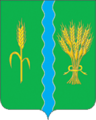 АДМИНИСТРАЦИЯМУНИЦИПАЛЬНОГО РАЙОНА «БАБЫНИНСКИЙ РАЙОН»ПОСТАНОВЛЕНИЕОб утверждении программы профилактики рисков  причинения  вреда (ущерба) охраняемым ценностям при осуществлении муниципального жилищного контроля на территории муниципального района «Бабынинский район»  на  2023  год    В соответствии со статьей 17.1Федерального закона от 06 октября 2003года № 131-ФЗ «Об общих принципах организации местного самоуправления в Российской Федерации»,частью 4 статьи 44 Федерального закона от 31 июля 2020  года  №  248-ФЗ  «О  государственном  контроле  (надзоре)  и муниципальном  контроле  в  Российской  Федерации»,  постановлением Правительства  Российской  Федерации  от  25  июня  2021  года  № 990  «Об утверждении Правил разработки и утверждения контрольными (надзорными) органами  программы  профилактики  рисков  причинения  вреда  (ущерба) охраняемым   законом   ценностям» администрация   муниципального района «Бабынинский район»,П О С Т А Н О В Л Я Е Т:Утвердить прилагаемую программу профилактики рисков причинения вреда (ущерба) охраняемым законом ценностям при осуществлении муниципального жилищного контроля на территории муниципального района «Бабынинский район».Настоящее постановление вступает в силу с 01.01.2023 года и подлежит официальному опубликованию.3. Контроль за исполнением настоящего постановления возложить на заместителя главы администрации  муниципального района  «Бабынинский район» А.В.Томашова.Глава администрации                                                                                В.В. ЯничевПриложение кПостановлению администрации МР «Бабынинский район»             от ___________2022 г. № ______Программа профилактики рисков причинения вреда (ущерба) охраняемым законом ценностям при осуществлении муниципального жилищного контроля на территории муниципального района «Бабынинский район» на 2023 годНастоящая программа профилактики рисков причинения вреда (ущерба) охраняемым законом ценностям при осуществлении муниципального жилищного контроля на территории муниципального района «Бабынинский район» (далее - Программа), устанавливает порядок проведения профилактических мероприятий, направленных на предупреждение причинения вреда (ущерба) охраняемым законом ценностям, соблюдение которых оценивается в рамках осуществления муниципального жилищного контроля на территории муниципального района «Бабынинский район» (далее – муниципальный контроль).I. Анализ текущего состояния осуществления муниципального контроля, описание текущего развития профилактической деятельности контрольного органа, характеристика проблем, на решение которых направлена ПрограммаМуниципальный жилищный контроль осуществляется в отношении расположенных на территории муниципального района «Бабынинский район» Калужской области (за исключением территории городского поселения «Посёлок Воротынск») объектов муниципального жилищного контроля (муниципальный жилищный фонд) и направлен на достижение общественно значимых результатов, связанных с минимизацией риска причинения вреда (ущерба) охраняемым законом ценностям, вызванного нарушениями требований жилищного законодательства.Контролируемыми лицами при осуществлении муниципального контроля являются граждане и организации, деятельность, действия или результаты деятельности которых либо производственные объекты, находящиеся во владении и (или) в пользовании которых, подлежат муниципальному контролю.           Профилактическое сопровождение контролируемых лиц в текущем периоде направлено на:-ежемесячный мониторинг и актуализацию перечня нормативных правовых актов, соблюдение которых оценивается в ходе контрольных мероприятий;-информирование о результатах проверок и принятых контролируемыми лицами мерах по устранению выявленных нарушений;-обсуждение правоприменительной практики за соблюдением контролируемыми лицами требований законодательства.При   осуществлении   муниципального   жилищного   контроля Администрация района осуществляет контроль за соблюдением:а) требований к использованию и сохранности жилищного фонда, в том числе  требований  к  жилым  помещениям,  их  использованию  и  содержанию, использованию и содержанию общего имущества собственников помещений в многоквартирных домах, порядку осуществления перевода жилого помещения в  нежилое  помещение  и  нежилого  помещения  в  жилое  в  многоквартирном доме,  порядку  осуществления  перепланировки  и  (или)  переустройства помещений в многоквартирном доме;б) требований к формированию фондов капитального ремонта;в)  требований  к  созданию  и  деятельности  юридических  лиц, индивидуальных    предпринимателей,    осуществляющих    управление многоквартирными  домами,  оказывающих  услуги  и  (или)  выполняющих работы  по  содержанию  и  ремонту  общего  имущества  в  многоквартирных домах;г) требований к предоставлению коммунальных услуг собственникам и пользователям помещений в многоквартирных домах и жилых домов;д)  правил изменения размера платы за содержание жилого помещения в случае  оказания  услуг  и  выполнения  работ  по  управлению,  содержанию  и ремонту общего имущества в многоквартирном доме ненадлежащего качества и (или) с перерывами, превышающими установленную продолжительность;е) правил содержания общего имущества в многоквартирном доме;ж)  правил  предоставления,  приостановки  и  ограничения  предоставления коммунальных  услуг  собственникам  и  пользователям  помещений  в многоквартирных домах и жилых домов;з)  требований энергетической  эффективности  и  оснащенности помещений  многоквартирных  домов  и  жилых  домов  приборами  учета используемых энергетических ресурсов;и)   требований   к   порядку   размещения   ресурсоснабжающими организациями,  лицами,  осуществляющими  деятельность  по  управлению многоквартирными домами, информации в системе.Подконтрольными  субъектами  муниципального  жилищного  контроля являются:- юридические  лица,  индивидуальные  предприниматели  и  граждане, осуществляющие эксплуатацию жилищного фонда.В 2022 году муниципальный жилищный контроль на территории МР «Бабынинский район» не осуществлялся. Ежегодный план  проведения плановых проверок  юридических лиц и индивидуальных предпринимателей на основании постановления Правительства РФ от 10.03.2022г. №336 «Об особенностях организации и осуществления государственного контроля (надзора), муниципального контроля», которым введен мораторий на проверки и иные контрольные (надзорные) мероприятия на 2022 год, в сфере муниципального жилищного контроля на территории МР «Бабынинский район» на 2022 год не утверждался.II. Цели и задачи реализации ПрограммыОсновными целями Программы являются:стимулирование добросовестного соблюдения обязательных требований всеми контролируемыми лицами; устранение условий, причин и факторов, способных привести к нарушениям обязательных требований и (или) причинению вреда (ущерба) охраняемым законом ценностям; создание условий для доведения обязательных требований до контролируемых лиц, повышение информированности о способах их соблюдения;предупреждение нарушений контролируемыми лицами обязательных требований, включая устранение причин, факторов и условий, способствующих возможному нарушению обязательных требований;формирование моделей социально ответственного, добросовестного, правового поведения контролируемых лиц;повышение прозрачности контрольной деятельности органа муниципального контроля.2. Задачами реализации Программы являются:выявление факторов угрозы причинения, либо причинения вреда (ущерба), причин и условий, способствующих нарушению обязательных требований, определение способов устранения или снижения угрозы;оценка состояния подконтрольной среды и установление зависимости видов, форм и интенсивности профилактических мероприятий от присвоенных контролируемым лицам категорий риска;создание условий для изменения ценностного отношения контролируемых лиц к рисковому поведению, формирования позитивной ответственности за свое поведение, поддержания мотивации к добросовестному поведению;регулярная ревизия обязательных требований и принятие мер к обеспечению реального влияния на подконтрольную сферу комплекса обязательных требований, соблюдение которых составляет предмет муниципального контроля;формирование единого понимания обязательных требований у всех участников контрольно-надзорной деятельности;создание и внедрение мер системы позитивной профилактики; повышение уровня правовой грамотности контролируемых лиц, в том числе путем обеспечения доступности информации об обязательных требованиях и необходимых мерах по их исполнению;снижение издержек контрольно-надзорной деятельности и административной нагрузки на контролируемых лиц.III. Перечень профилактических мероприятий, сроки(периодичность) их проведенияIV. Показатели результативности и эффективности Программы«__» __________20__ г.№ ___№Вид мероприятияФорма мероприятияДолжностные лица администрации МР «Бабынинский район», ответственные за реализацию мероприятияСроки (периодичность) их проведения1.ИнформированиеРазмещение и поддержание в актуальном состоянии на официальном сайте администрации МР «Бабынинский район» в сети "Интернет" информации:а) перечня нормативных правовых актов, содержащих обязательные требования, оценка соблюдения которых осуществляется в рамках муниципального контроля на автомобильном транспорте и в дорожном хозяйстве;б)  материалов, информационных писем, руководств по соблюдению обязательных требований;в) программы профилактики рисков причинения вреда (ущерба) охраняемым законом ценностямОтдел жилищно-коммунального хозяйстваНе позднее 5 рабочих дней с момента изменения действующего законодательства1.ИнформированиеРазмещение и поддержание в актуальном состоянии на официальном сайте администрации МР «Бабынинский район» в сети "Интернет" информации:а) перечня нормативных правовых актов, содержащих обязательные требования, оценка соблюдения которых осуществляется в рамках муниципального контроля на автомобильном транспорте и в дорожном хозяйстве;б)  материалов, информационных писем, руководств по соблюдению обязательных требований;в) программы профилактики рисков причинения вреда (ущерба) охраняемым законом ценностямОтдел жилищно-коммунального хозяйстваПо мере поступления1.ИнформированиеРазмещение и поддержание в актуальном состоянии на официальном сайте администрации МР «Бабынинский район» в сети "Интернет" информации:а) перечня нормативных правовых актов, содержащих обязательные требования, оценка соблюдения которых осуществляется в рамках муниципального контроля на автомобильном транспорте и в дорожном хозяйстве;б)  материалов, информационных писем, руководств по соблюдению обязательных требований;в) программы профилактики рисков причинения вреда (ущерба) охраняемым законом ценностямОтдел жилищно-коммунального хозяйстваДо 01 октября ежегодно1.ИнформированиеПроведение публичных мероприятий (собраний, совещаний, семинаров) с контролируемыми лицами в целях их информированияОтдел жилищно-коммунального хозяйстваПо мере необходимости2.Объявление предостережения Объявление предостережений контролируемым лицам для целей принятия мер по обеспечению соблюдения обязательных требованийОтдел жилищно-коммунального хозяйстваВ течение года (при наличии оснований)3.КонсультированиеКонсультирование может осуществляться уполномоченным лицом по телефону, посредством видеоконференцсвязи, на личном приеме, либо в ходе проведения профилактических мероприятий, контрольных (надзорных) мероприятий. Консультирование осуществляется по следующим вопросам: 1) организация и осуществление муниципального контроля; 2) порядок осуществления профилактических, контрольных (надзорных) мероприятий, установленных настоящим Положением. Консультирование в письменной форме осуществляется уполномоченным лицом в следующих случаях: 1) контролируемым лицом представлен письменный запрос о представлении письменного ответа по вопросам консультирования; 2) за время консультирования предоставить ответ на поставленные вопросы невозможно; 3) ответ на поставленные вопросы требует дополнительного запроса сведений от органов власти или иных лиц. Отдел жилищно-коммунального хозяйстваПо мере обращения контролируемых лиц и их представителей4.Профилактический визитПрофилактический визит проводится инспектором в форме профилактической беседы по месту осуществления деятельности контролируемого лица либо путем использования видеоконференцсвязи.В ходе профилактического визита инспектором осуществляются консультирование контролируемого лица, а также сбор сведений, необходимых для отнесения объектов контроля к категориям риска.Отдел жилищно-коммунального хозяйстваПрофилактические визиты подлежат проведению в течение года (при наличии оснований). Обязательные профилактические визиты проводятся в 3 квартале 2023 года.№ п/пп/пНаименование показателяЗначение показателя11.Полнота информации, размещенной на официальном сайте администрации МР «Бабынинский район» в сети «Интернет» в соответствии с частью 3 статьи 46 Федерального закона от 31 июля 2021 г. № 248-ФЗ «О государственном контроле (надзоре) и муниципальном контроле в Российской Федерации», (%).100%2.Количество проведенных профилактических мероприятийне менее 4 мероприятий, проведенных контрольным (надзорным) органом3.Доля лиц, удовлетворённых консультированием в общем количестве лиц, обратившихся за консультированием, (%).100%